د اسلامي شريعتبشپړ تيا او د بدعاتو ستونزيتأليف شیخمحمد بن صالح العثيمين رحمه الله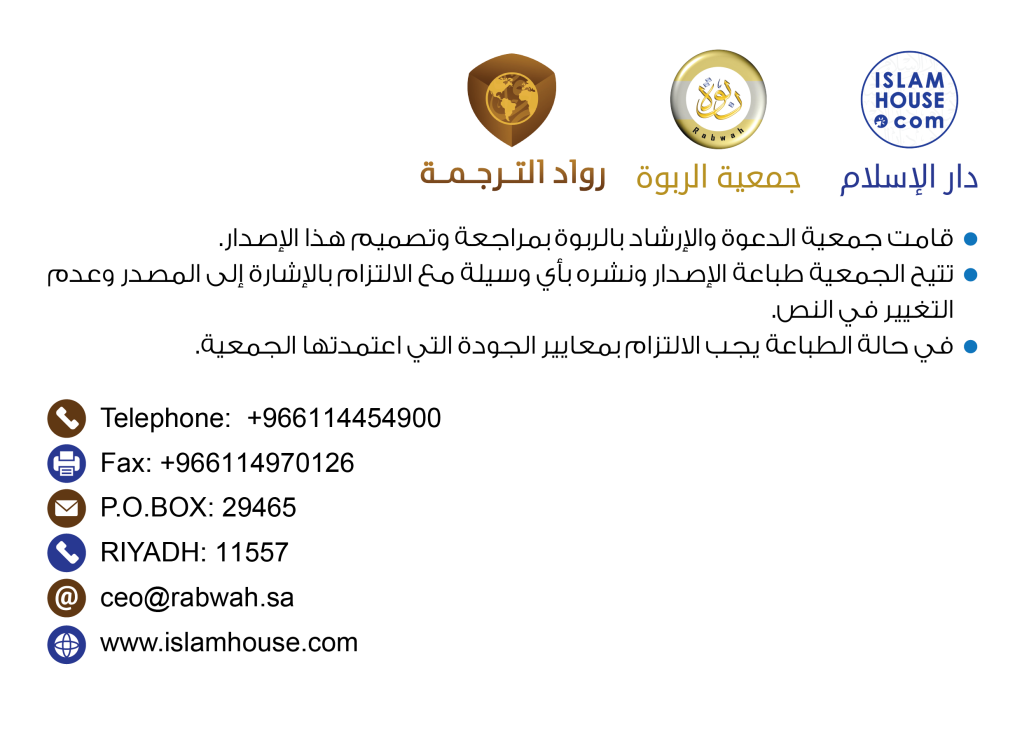 بِسْمِ اللَّهِ الرَّحْمَـنِ الرَّحِيمِالحمد لله نحمده ونستعينه ونستغفره ونتوب إليه، ونعوذ بالله من شرور أنفسنا ومن سيئات أعمالنا، من يهده الله فلا مضل له، ومن يضلل فلا هادي له.وأشهد أن لا إله إلا الله وحده لا شريك له، وأشهد أن محمداً عبده ورسوله، أرسله الله تعالى بالهدى ودين الحق فبلغ الرسالة وأدى الأمانة، ونصح الأمة وجاهد في الله حق جهاده حتى أتاه اليقينوترك أمته على محجة بيضاء ليلها كنهارها لا يزيغ عنها إلا هالك؛ بيّن فيها ما تحتاجه الأمة في جميع شئونها حتى قال أبو ذر رضي الله عنه:ما ترك النبي صلى الله عليه وسلّم طائراً يقلب جناحيه في السماء إلا ذكر لنا منه علماً.وقال رجل من المشركين لسلمان الفارسي رضي الله عنه: علمكم نبيكم حتى الخراة ـ آداب قضاء الحاجة ـ قال:نعم، لقد نهانا أن نستقبل القبلة بغائط أو بول أو أن نستنجي بأقل من ثلاثة أحجار، أو أن نستنجي باليمين أو أن نستنجي برجيع أو عظم.الله پاك په قرانكريم کې د دين ټول اصول او فروع بيان كړي دي، توحيد او دهغي قسمونه مجلس او دهغي اداب ان تردي چي يو کور ته د داخليدلو اداب يي هم بيان کړي دي، الله پاک فرمايي:ژباړه : اى هغه كسانو ! چې ايمان مو راوړی دی ، چې كله هم درته وويل شي چې پخپلو مجلسونو کې پراخوالی راولئ ، نو پراخوالي راولئ ، الله پاك به مو د پراخوالي په نعمت وناز وي .(مجادله 11)او الله پاک وايي:ژباړه : ای هغه كسانو ! چې ايمان مو راوړی دی ، له خپلو كورنو پرته د هېڅ چا كور ته تر هغه مه د اخليږئ تر څو ورته د خپلو ځانونو پيژندګلو ونه كړئ ، او په وسيدونكو باندې مباركه تحيه ( سلام ) واچوئ ، دغه كار ستاسو لپاره ډېر غوره او پسند دی ، شايد تاسو دا حكم په ياد ولري * او كه ورپکې هېڅ څوك ونه مومئ نو تر هغه پورې له ننوتو څخه ډډه وكړئ تر څو درته اجازت وكړی شي ، او كه درته وويل شول چې له ننوتو څخه بېرته ستانه شئ ، نو بيرته ستانه شئ ځكه دغه ستنېدل ستاسو لپاره له بدنامۍ څخه يواځنې لار ده ، او الله پاك ستاسو په عملونو باندې پوهه دی(نور 27-28)همدغه شان د لباس اداب يي هم بیان کړي دي، الله پاک وايي:ژباړه : هغه بوډې ناځوانه زنانه چې د واده كولو اميد نه ساتي هېڅ ګناه پرې نشته كه د ډول ډال ښودو پرته خپل پړونی كيږدي(نور 60)ژباړه : اى نبيخپلو بې بيانو او لورګانو او د ټولو مؤمنانو زنانوو ته ووايه چې پخپلو ځانونو غټې لوپټې ( پړوني ) اويزان كړئ ، دغه كار دېته زيات نزدې دی چې دغه زنانه ونه پېژندل شي ، نو دوی به بيا هېڅ څوك نه شي تنګولای ، او الله پاك بښونكی او رحم والا دی .(احزاب 59).ژباړه : او دغه زنانه دې خپلې ښپې په ځمكه باندې په زوره نه نږدي ، په دې خاطر چې خپل پټ ښائست خلكو ته وښايي.(نور 31).ژباړه : نېكي دا نه ده چې تاسو كورنو ته له شا څخه راشئ ،بلكې نېكي د هغې چا ده چې له الله پاك څخه ويريږي اوكورنو ته هم له دروازو له اړخه ننوځي.(بقره 189)او داسې نور قراني اياتونه چې دا په ګوته كوي چې اسلامي دين كامل او هر څه ته شامل دی ، له دغې شموليت له كبله هېڅ راز زيادت ته اړتيا نه لري ، لكه څنګه چې نقصان ته اړتيا او احتياج نه لري ، په دغې منظور الله پاك د قران كريم په صفت کې فرمايي:ژباړه : او مونږ تا ته داسې كتاب نازل كړی دی چې د هر شي لپاره بيان او څرګندونكی دی.(نحل 89)،د دنيا پر مخ داسې هېڅ شی شتون نه لري چې ورته خلك اړين وي مګر د دغې شي يادونه الله پاك په قرانكريم کې نصاً ، يا اشارةً ، او يا هم منطوقاً كړې ده.محترمو ورنو ! څه داسې خلك شته چې هغوی د الله پاك دا قول داسې تعبيروي چېژباړه :د ځمكې پر مخ هېڅ قسم زنده سر نشته او نه مرغې شته چې پخپلو وزرونو الوتل كوي مګر دا چې ستاسو په څېر امتونه او ډلي دي ، مونږ په لوح محفوظ کې هېڅ راز نيمګړتياوې نه دي پرېښې( انعام 38)دغه ځينې خلك د الله پاك د دغې قول په هكله داسې انګيروي چېمونږ په لوح محفوظ کې هېڅ راز نيمګړتياوې نه دي پرېښېنه مراد قرانكريم دی ، خو ولې سمه او دروسته خبره دا ده چې له دېنه مراد لوح محفوط دی ، او هغه داسې چې الله پاك د قرانكريم اړوند له نفي څخه هم زياته مبالغه كړې ده ، الله پاك فرمايې:ژباړه : او مونږ تا ته داسې كتاب نازل كړی دی چې د هر شي لپاره بيان او څرګندونكی دی.د الله پاک دغه دغه قول د قران کریم په هکله له دي قول څخه چي.مونږ په لوح محفوظ کې هېڅ راز نيمګړتياوې نه دي پرېښې او بيا به دغه ټول امتونه الله پاك ته راجمع كړی شي نه ډېر واضح او له بيان څخه ډك دیشايد داسې خلك به هم وي چې دا ګمان به چې كه قرانكريم همدغسې له بيان څخه ډك وي نو مونږ به د قرانكريم له كومو اياتونو څخه د روزمره پنځه وخته لمونځونو مواقيت،وختونه ـ تر لاسه كړو ؟او ايا همدغه سمه كېدای شي چې دغه عدد مونږ په رښتيا هم لاس ته راوړ ؟سره له دې چې الله پاك فرمايې:ژباړه : او مونږ تا ته داسې كتاب نازل كړی دی چې د هر شي لپاره بيان او څرګندونكی دی.جواب مونږ الله پاك پخپل كتاب کې په دې مكلف كړي يو چې د رسول الله علیه السلام پيروي وكړو ، الله پاك په دغه هکله فرمايي:ژباړه :څوك چې د رسول الله علیه السلام پېروي وكړي نو يقيناً چې هغه د الله پاك پېروي وكړه.( نساء 80).ژباړه : چې رسول الله علیه السلام درته هرڅه دركوي هغه واخلۍ ـ عملي كړئ او چې له څه شي مو منعه كوي له هغې نه ځان را وژغورئ.(حشر 7) نو هر هغه څه چې ورباندې حديث ښكاره دلالت كوي ، قرانكريم هم ورباندې دلالت كوي ، او هغه دا چې حديث ـ سنت ـ پخپله د وحي يوه نوعه ده ، چې الله پاك رسول كريم علیه السلام ته ښودلې او ورباندې يې نازله كړېده ، په همدغه اړه الله پاك فرمايي:ژباړه : او الله پاك په تاباندې كتاب او سنت دواړه نازل كړيدي او په هغه څه يي پوهه کړئ چي مخکي تاته دهغي علم نه وو، او په تا باندي د الله پاک ډير لوي فضل دی.(نساء 113)نو له دې اياتونو څخه جوته شوه چې څه شي هم په نبوي حديثونو کې ثابت شي داسې دي لكه ثبوت يې چې په قرانكريم کې راغلی وي.محترمو ورنو ! ايا دا خبره ستاسو ذهن مني چې نبي علیه السلام له دنيا څخه كوچ كړی دی او دين ورڅخه نيمګړی پاتې دی ؟نا هېڅكله نا ، بلكې نبي علیه السلام ټول دين مبارك په خپل قول ، او عمل او اقرار کې او يا هم د سوال جواب له لارې خلكو ته په ګوته كړی دی.چې الله پاك به ځينې داسې موقعه د نبي علیه السلام ملګرو ته رابرابروله چې د ديني اړوند چارو کې به يې د مزيد توضيح او بيان لپاره يو بانډه چې د نبي علیه السلام په وړاندې عرض شو ، او ورڅخه به يې خپلي د اړتيا وړ پوښتنې وكړي ، چې د نبي علیه السلام د نزدې ملګرو به هم دغه پوښتنې په ذهني محيط کې نه وې  حتی چې صحابه كرامو به په دې د خوشحالي اظهار هم كوو ، چې نبي علیه السلام څخه د صحابوو په حضور کې يو اعرابي د ديني امورو په رابطه پوښتنې وكړيله همدې ايت څخه راته جوته كيږي چې نبي علیه السلام هېڅ داسې شی نه دی پرېـښی چې خلک ورته په زياته اړتيا کې وي او هغه يې بيان نه وي كړی ، كه دغه شی په عباداتو کې وي او كه د معاملاتو پورې اړه لري ، او كه دغه شی د ژوند ژواك په نورو مهمو برخو پورې تړاو لري ، مګر دا چې په كافي انداز يې د هغې بيان كړی دیژباړه : ستاسو لپاره مي نن ورځ دين بشپړ او مكمل كړ ، او ستاسو لپاره په اسلام باندې د دين په توګه راضي يم.( مائده 3)مسلمانه وروره ! چې كله هم ستا عقل دغه تېره خبره ومنله ، په دې هم پوهه شه چې هر هغه څوك چې په اسلامي شريعت کې نوي پېوندونه پېدا كوي ، ولو كه دغه كار هغه په ښه او نيك قصد سره كوي ، خو دغه پېوندونه او بدعات له يوې خوا په اسلامي دين کې طعن هم بلل كيږي ، او له بلې خوا دغه پېوندونه لګول د الله پاك په دې قول کي تكذيبول هم دي چي:ژباړه : ستاسو لپاره مي نن ورځ دين بشپړ او مكمل كړ.ځكه دغه مبتدع انسان چې د الله پاك په دين کې يې بدعت پېدا كړی دی په دې عقيده دی چې الله پاك راستولی دين پوره او بشپړ نه دی ، دا داسې معنى وركوي چې دغه شريعت ناقص دی او دغه ورپورې ټوټه د دغې نيمګړتياو بشپړتيا ده د دغې خاليګاه تكميل دی ، په دې معنى چې دغه بدعت همدا وس دغې مبتدع انسان كشف كړ ، په دې خاطر چې ورباندې خپل ځان الله پاك ته نږدې كړي.د ډېر زيات تعجب خبره ده چې انسان په اسلامي دين کې د بدعت پېدا كولو ځای ګوري ، په ځانګړي توګه هغه بدعت چې د الله پاك د ذات پورې تړاو لري ، يا د الله پاك د صفتونو سره رابطه ولري ، او چې د دغې بدعت ترڅنګ لا بيا د دې دعوه هم كوي چې دا دالله پاك حق تعظيم كوي او له ثبوت سره سره يې تنزيه هم كوي ، ترڅنګ يې د الله پاك د دې قول منونكی دی چېژباړه : تاسو د الله پاك لپاره هېڅ راز شريكان مه ګرځوئ او حالانكه تاسو ته ښه معلومات شته دی(بقره 22)نو له دغسي بدعت څخه به ته خامخا تعجب كوې چې نه يې سلف صالحينو ملاتړ كړی وي او نه د دين امامانو پرې قول كړی وي ، او چې لا بيا دغه بدعت د الله پاك د ذات پورې تړاو لري ، او دغه مبتدع په دې هم ټينګ ولاړ وي چې زه د الله پاك حق تعظيم كوم ، او د دې قول چېژباړه : تاسو د الله پاك لپاره هېڅ راز شريكان مه ګرځوئ، په صحيح توګه منونكی يماو د دغې مبتدع انسان په زعم او ګمان كه څوك يې مخالفت وكړي ، يا خو به يې په ممثل نوموي ، او يا به هم ورته د مشبه نوم وركوي ، او يا به يې په داسې نورو القابو نوموي چې په اسلامي دائره د شخص په عدالت کې تور بلل كيږي.د تېر په څېر له دغې مبتدعينو څخه دا هم د تعجب څخه ډكه خبره ده چې د الله پاك په راستولي دين کې به داسې بدعت پېدا كوي چې د نبي عليه السلام د شخصيت پورې مربوط وي او بيا د دغې بدعت سره سره په دې هم ټينګ ولاړ وي چې زه د نبي عليه السلام كلك پېروي او د هغه سره مينه او محبت كوم په حق کې يې د مناسب تعظيم قايل يم خو ولې كه څوك د دغې مبتدع انسان مخالفت وكړي په دې يې تورن كوي چې دغه مخالف انسان د نبي عليه السلام د شخصيت سره تر ټولو سترګوستاخ مبغض اوكينه ګر دی او په نور داسې ورته بدو القابو يې نوموي چې نور عوام ترېنه په اسانه زړه توري كيږي ، په ځانګړي توګه هغه خلك چې ورسره هېڅكله هم د دغې بدعت په منلو د توافق او موافقې لاره نه خپلوي.د تعجب بله خبره دا ده چې همدغه مبتدعين د دې كلك دعوېدار دي چې مونږ د الله پاك او د هغه د رسول عليه السلام تعظيم او قدر كونكي يو او په دې کې خو هېڅ شك نشته چې كله دغه مبتدعين په اسلامي شريعت کې بدعت پېدا كړي نو دوی د الله پاك او د هغه د رسول عليه السلام بې احترامي او بې عزتي وكړه.او الله پاك فرمايېژباړه : اى هغه كسانو چې ايمان مو راوړی دی ، د الله پاك او د هغه د رسول عليه السلام په وړاندې مخكېوالی مه كوئ ، او له الله څخه ويريږئ په يقين سره چې الله پاك اورېدونكی او پوهه دى( حجرات 1)محترمو ورنو !زه له تاسو څخه يوه پوښتنه كوم خو ځواب بايد ستاسو له عواطفو څخه نه بلكې ستاسو له ضمائرو څخه وي او ځواب ستاسو د تقليد له غوښتلو څخه نه بلكې ځواب ستاسو د اسلامي دين له غوښتنو څخه وي او هغه پوښتنه دا ده چې تاسو د هغه شخص اړوند څه فكر لرئ چې هغه د الله پاك په راليږلي دين کې بدعت جوړوی ، خوا كه دغه بدعت د الله پاك د ذات پورې اړه لري.او كه د نبي عليه السلام د شخصيت پورې اړه لري او د دغې تر څنګ د دې هم كلك دعوېدار وي چې مونږ د الله پاك او د هغه د رسول كريم عليه السلام حق تعظيم او احترام كونكي يو ايا دغه خلك ( مبتدعين ) د الله پاك او د هغه د رسول كريم علیه السلام په بشپړه توګه پيرويان بلل كيدای شي؟او كه نه هغه خلك د الله پاك او د هغه د رسول كريم عليه السلام كلك پيروان دي چې د الله پاك د راليږلي شريعت څخه د ميږي قدرې اندازه سرغړونه هم نه كوي؟او ورسره د دې كلك شعار وركوي چې څه هم په اسلامي شريعت کې وي په هغې زمونږ پياوړی ايمان دی ، او په څه چې راته له مغيباتو له جملي څخه خبر راكوي په هغې مو د تصديق مضبوطه عقيده ده او هغه اوامر او نواهي چې مونږ مكلفينو ته متوجه دي ورته لاس په سينه او ورته کلک ژمن يو او د بدعاتو اړوند خپله فكره داسې څرګندوي چې هر هغه څه چې په اسلامي شريعت کې رښتنی ثبوت ونه لري مونږ يې مهمل بولوو او ورباندې هېڅكله هم عمل نه كوو او د الله پاك او د هغه د رسول په وړاندې د مزاحمت او شوخې څخه خپل ځانونه رانغاړو او كوم شيان چې د اسلامي شريعت په دائره کې شتون نه لري هېڅكله يې د منلو قايل نه يود دې دواړو ډلو ترمنځ څوك د الله پاك او د هغه د رسول كريم عليه السلامپه مينه او محبت ډېر حقدار دي او څوك يې مينې ته ژمن دی؟كه د حقيقت په سترګه وګورو ځواب هم داكيدای شي چې په دغې دواړو ډلو کې د الله پاك او د هغه د رسول د محبت جوګه هغه طبقه ده چې د الله پاك او د هغه د رسول په دين كلك باوري وي د شريعت كوم اوامر چې ورته متوجه وي عملاً يې په دنياوي ژوند ژواك کې تطبيقوي او له نواهيو څخه د خپل نفس ټولې غوښتنې رانغاړي او په لوړ اواز داسې وايې چې مونږ پخپلو ځانونو او ضميرونو کې ډېر زيات قليل القدر يو له دې څخه چې د الله پاك او د هغه د رسول كريم صلى الله عليه وسلم په راوړي دين او شريعت کې د خپل نفسي خواهشاتو په سمون لړل تپل وكړو او يا هم ورپکې بل داسې بدعت ورننباسو چې د دين له اجزاؤ څخه نوي دروسته خبره ده چې څوك هم خپل قدر وپېژني نو د خپل خالق قدر او قيمت هم پېژني همدغه خلك د الله پاك او د هغه د رسول كريم صلی الله علیه وسلمصحيح تابعدار او پوره قدر كونكي دي او د زړه له كومي د الله پاك او د هغه د رسول كريم عليه السلامپه حق کې د رښتيا مينې اظهار كويخو له بل اړخه هغه خلك چې پخپلې عقيده ، قول او عمل کې داسې بدعتونه رواجوي چې د اسلامي دائري څخه نه شميرل كيږي او د نبي - صلى الله عليه وسلم - په دې قول هم ښه خبر وي چېژباړه : په دين کې مو ځانونه له نوي شيانو څخه وساتئ ځكه هر نوی شی په دين کې بدعت وي ، او هر بدعت ګمراهي ده او هره ګمراهي په اور کې وياو دغه مبتدع په دې هم ډېر ښه پوهيږي چېکل بدعة کيكليت عام او شامل دی چې د عموم ټولو ادواتو ورپکې ځای نيولی دی.چي کل دینبي عليه السلام تر ټولو عربانو فصيح او بليغ انسان و په (وَكُلُّ بِدْعَةٍ) باندې نبي عليه السلام نطق كړی دی او هغه بېرته د دې كلمې په معنى او مدلول هم ډېر زيات ښه پوهېده او كله چې هم يو سړی د چا خېرخواه وي نو په داسې كلماتو ورته نه غږيږي چې هېڅ مقصد او مفهوم ونه لري.له دغې تحقيق څخه دا جوته شوه چې نبي علیه السلام په (وَكُلُّ بِدْعَةٍ ) باندې تلفظ كړی دیهغه د دې كلمې په مفهوم او معنى ډېر ښه پوهېده ، او ورڅخه دا كلمه د ډېرې زياتې خيرخواهي او د كامل نصيحت په توګه دامت لپاره صادره شوېدهخو چې كله هم په يوه خبره کې لاندېني دري امور سره راغونډ شي ، بيا له دغې كلمي څخه مقصوده معنى مراد وي ، او دغه دري شيان په لاندې توګه دي:۱ – د نصيحت او ارادي كمال. ۲ – د بيان او فصاحت كمال ۳ – د علم او معرفت كمال ايا له دغې كليت څخه وروسته هم لا دا سمه كيدای شي چې بدعت په درې يا پنځه ډوله دی ايا په دين کې بدعت حسنه شته دى ؟نا هېڅكله دا سمه نشي بلل كيدای اوكوم علماء چې د حسنه بدعت قايل دي نو هغه به له دوو حالتونو څخه خالي نوي:۱ – دغه كار بدعت نه وي خو ورباندې يې د بدعت ګمان کړی وي.۲ – دغه كار په حقيقت کې بدعت وي او په بدعت کې دا بدترينه نوعه ده خو دومره ده چې مبتدع انسان يې په بدوالي نه پوهيږي.كه څوك هم د بدعت حسنه قايل وي له همدې څخه پرته يې بل جواب نشي كيداې،د تېرې څېړنې پايله هم دا شوه چې د هېڅ بدعتي انسان لپاره دا د مناسب وړه خبره نه ده چې خپل بدعت ته حسنه بدعت ووايي حالانكه چې زمونږ په لاس کې د نبي علیه السلام څخه راپاتې او تل پاتې وژونكې توره ده چېکل بدعة ضلالة توره ده،او دا هغه پياوړې توره ده چې د نبوت او رسالت په شركتونو کې جوړه شوې ده ، هسي په ګډو وډو او نا معلومو شركتونو کې يې نه ده تياره شوې او رنګ يې هم هغه اصيل رنګ دی چې نبي علیه السلام ورته پخپله وركړی دی او دا هېڅ كله هم نشي كېدای چې د يو باتور او اتل په لاس کې دې دغه دردونكې او څېرونكې توره( وَكُلُّ بِدْعَةٍ ضَلَالَةٌ ) وي او په مقابل کې يې بدعتي انسان خپل ځان او سر د حسنه بدعت تش د ډال په نوم د ځان ساتنه كويزه په دې ډېر ښه پوهېږم چې ستاسو په نفسونو کې به دا خبره ګرځي را ګرځي چې ايا عمر بن الخطاب رضي الله عنه چې كله ابي بن كعب او تميم الداري رضي الله عنه په دې مكلف كړل چې د رمضان مباركې مياشتې تراويح د عوامو لپاره د جماعت په صورت اداء كړي ،خو چې بيا يې دوی ټول په اجتماعي توګه د تراويح په لمونځ وليدل نو عمر بن الخطاب رضي الله عنه وويل:( نِعمَتِ الْبِدْعَةُ هَذِهِ ) دا ډير ښه نوی کار دی اګر چي د شپي هغه (اخري) برخه چي دوي په هغي کې ويده کيږي غوره ده ددي وخت نه، ايا د عمر بن الخطاب رضي الله عنه دغه كار هم بدعت شمېرل كيږي؟جواب : د دې خبرې جواب له دوو اړخونو څخه كېدای شي:۱ – د هېڅ چا لپاره د دې جواز نشته چې د نبي علیه السلام د قول او خبرې په مقابل کې د ابوبكر قو ل چې د نبي علیه السلام څخه وروسته لومړی غوره صحابي دی ، يا د عمر بن الخطاب t چې دوهم غوره صحابي دی ، يا عثمان بن عفان رضي الله عنه چې دريم غوره صحابي دی ، يا علي بن ابي طالب رضي الله عنه چې څلورم غوره صحابي دی ، د دوې قول واخلي ، ځكه چې الله پاك فرمايې:ژباړه : هغه كسان چې د نبي علیه السلام د امر مخالفت كوي ، له دې څخه دې وډار شي چې ورته فتنه او يا دردناك عذاب ورسيږي.(نور 63)امام احمد بن حنبل رحمه الله وايي:ايا تاسو پوهيږئ چې فتنه څه شی دی ؟له فتنې څخه شرك مراد دی ، نو معنى دا شوه چې : كه يو سړی د نبي علیه السلام له ويناو څخه په څنګ هم شي نو په زړه کې به يې كوږوالي راشي ، او هلاك به شي.۱هـعبدالله بن عباس رضي الله عنهماوايي:ډېره نزدې ده چې د رباندې له اسمان څخه د كاڼو باران و وريږي چې زه درته وايم نبي علیه السلام فرمايي ، او تاسو وايئ چې ابوبكر او عمر رضي الله عنهما داسې وايي.۲ – مونږ په دې خبره كلك باوري يو چې امير المؤمنين عمر بن الخطاب رضي الله عنه له ټولو خلكو څخه د الله پاك او د هغه د رسول كريم علیه السلام د خبرې اړوند زيات تعظيم كونكی او منونكی انسان و هغه په دې هم زيات مشهور و چې د الله پاك د راليږلو حدود په وړاندې به يې له زيات اهتمام څخه كار اخست ان چې په ( وقّاف ) باندې ونومول شو هغه مهال چې عمر بن الخطاب رضي الله عنه د مهرونو په رابطه يې خپله رايه څرګنده كړه سمدستي يوې ښځې په دې ايت جواب كړ چې:څنګه به تاسې هغه مال واپس اخلي او حال دادی چي تاسو د يو بل سره يوځاي شوي يي او دي ښځو ستاسو نه پخه وعده اخستي ده.(نساء 21)نو هغه سمدستي له خپلې رايې څخه راستون او په شا شواګر چې د دې واقعې په صحت او عدم صحت کې د علماوو كلام هم شته خو بهر حال عمر رضي الله عنه - د الله پاك د حدودو په هكله زيات ( وقّاف ) انسان و په دې معنى چې هغه د الله پاك په حدودو او په ممنوعه علاقو باندې د تعدى او زياتي كولو هېڅ كومه اراده نه لرله دا هم د عمر بن الخطاب رضي الله عنه سره هېڅ مناسب نه دي چې د پېغمبر علیه السلام د قول خلاف وكړي او يا هم بدعت تهبدعت حسنه ووايي، سره له دې چې همدغې بدعت ته نبي علیه السلامګمراهي او بې لاري ويلې دهنو ورڅخه دا جوته شوه چې هغه بدعت چې ورته عمررضي الله عنه بدعت حسنه - ويلای دی ، له هغې بدعاتو له جملې څخه نه دی چې ورته نبي صلی الله علیه وسلمګمراهي او بې لاري ويلې دهد عمربن الخطاب رضي الله عنه مراد خو له بدعت څخه دا و چې له متفرقه لمونځ كولو څخه يې خلك د لمونځ په اجتماعي توګه اداء كولو ته راوستلورنه د رمضان د مياشتې تراويح خو د نبي علیه السلام په امامتۍ کې د عائشي r په روايت ثابت دي ، په صحيحينو کې راځي چې نبي علیه السلام د رمضان د مياشتې د تراويحو امامتي درې شپې وكړه خو په څلورمه شپه راونه وت او وويلژباړه : زه په دې ويرېدم چې داسې نه قيام الليل درباندې فرض نه شي ، چې تاسو به يې بيا له قيام څخه ناتوانه او عاجز ياستامام احمد بن حنبل رحمه الله وايي:ايا تاسو پوهيږئ چې فتنه څه شی دی ؟له فتنې څخه شرك مراد دی ، نو معنى دا شوه چې : كه يو سړی د نبي علیه السلام له ويناو څخه په څنګ هم شي نو په زړه کې به يې كوږوالي راشي ، او هلاك به شي.۱هـعبدالله بن عباس رضي الله عنهماوايي:ډېره نزدې ده چې د رباندې له اسمان څخه د كاڼو باران و وريږي چې زه درته وايم نبي علیه السلام فرمايي ، او تاسو وايئ چې ابوبكر او عمر رضي الله عنهما داسې وايي.۲ – مونږ په دې خبره كلك باوري يو چې امير المؤمنين عمر بن الخطاب رضي الله عنه له ټولو خلكو څخه د الله پاك او د هغه د رسول كريم علیه السلام د خبرې اړوند زيات تعظيم كونكی او منونكی انسان و هغه په دې هم زيات مشهور و چې د الله پاك د راليږلو حدود په وړاندې به يې له زيات اهتمام څخه كار اخست ان چې په ( وقّاف ) باندې ونومول شو هغه مهال چې عمر بن الخطاب رضي الله عنه د مهرونو په رابطه يې خپله رايه څرګنده كړه سمدستي يوې ښځې په دې ايت جواب كړ چې:څنګه به تاسې هغه مال واپس اخلي او حال دادی چي تاسو د يو بل سره يوځاي شوي يي او دي ښځو ستاسو نه پخه وعده اخستي ده.(نساء 21)نو هغه سمدستي له خپلې رايې څخه راستون او په شا شواګر چې د دې واقعې په صحت او عدم صحت کې د علماوو كلام هم شته خو بهر حال عمر رضي الله عنه - د الله پاك د حدودو په هكله زيات ( وقّاف ) انسان و په دې معنى چې هغه د الله پاك په حدودو او په ممنوعه علاقو باندې د تعدى او زياتي كولو هېڅ كومه اراده نه لرله دا هم د عمر بن الخطاب رضي الله عنه سره هېڅ مناسب نه دي چې د پېغمبر علیه السلام د قول خلاف وكړي او يا هم بدعت تهبدعت حسنه ووايي، سره له دې چې همدغې بدعت ته نبي علیه السلامګمراهي او بې لاري ويلې دهنو ورڅخه دا جوته شوه چې هغه بدعت چې ورته عمررضي الله عنه بدعت حسنه - ويلای دی ، له هغې بدعاتو له جملې څخه نه دی چې ورته نبي صلی الله علیه وسلمګمراهي او بې لاري ويلې دهد عمربن الخطاب رضي الله عنه مراد خو له بدعت څخه دا و چې له متفرقه لمونځ كولو څخه يې خلك د لمونځ په اجتماعي توګه اداء كولو ته راوستلورنه د رمضان د مياشتې تراويح خو د نبي علیه السلام په امامتۍ کې د عائشي r په روايت ثابت دي ، په صحيحينو کې راځي چې نبي علیه السلام د رمضان د مياشتې د تراويحو امامتي درې شپې وكړه خو په څلورمه شپه راونه وت او وويلژباړه : زه په دې ويرېدم چې داسې نه قيام الليل درباندې فرض نه شي ، چې تاسو به يې بيا له قيام څخه ناتوانه او عاجز ياستد قيام الليل په جماعت سره اداء كو ل د نبي علیه السلام ثابت سنت دي ، او عمر رضي الله عنه ورته په دې اعتبار بدعت ويلي دي چې كله هم نبي علیه السلام قيام الليل پرېښود نو چا به قيام الليل يك تنها كول ، چا سره به دوه نفره وو ، چا سره به زيات وو ، نو امير المؤمنين رضي الله عنه ورپکې خپله دغه رايه څرګنده كړه چې بايد ټول خلك د يو امام په قومانده او امامت کې دغه قيام الليل تر سره كړي جوته شوه چې دا اعتباري او اضافي بدعت دی ، مطلق او انشايې بدعت نه دی چې عمر بن الخطاب رضي الله عنه له خپل خواهش سره سم د خلكو منځ ته راوست ، او يا هم د نبي علیه السلام په وخت او عهد کې يې شتون نه لرو  بلكي قيام الليل سنت دي ، نبي علیه السلام يې د فرضيت له ويرې پريښي و ، او عمر رضي الله عنه بېرته دغه سنت راژوندي كړل دا مسئله هېڅكله بدعتيانو ته د دې موقع نه وركوي چې د خپلو بدعتونو د ثبوت لپاره يې د خلكو مخې ته د دليل په توګه كيږدي.شايد څوك به دا هم وايې چې : وسمهال د سترګوله نظره داسې شيان راځي چې نه خو د نبي علیه السلام په دورحيات کې و او له بل اړخه د خلكو ترمنځ هم پرمختللي ګامونه او په زړونو کې ورسره برسېره پر دغې مينه او محبت هم لري ، لكه ديني روزنتونونه ، مدارس ، ليكوالي او نور داسې شيان چې ورسره په يو څېر دي چې هم ورته ټول مسلمانان حسنه بدعت وايي او هم ورباندې عمل كوي او هم يې له غورييزو چارو څخه بولي ، له دغې څخه پوښتنه دا پيدا كيږي چې دا له كوم پلوه سمه بلل كېدای شي چې د يو شي په حسن دې مسلمانان له يو اړخه اجماع كوي او له بلي خوا همدغې شي ته نبي صلی الله علیه وسلمبدعت ويلي ويجواب : ديته هېڅ كله بد نه شي ويل كيدای ، دغه او دغې ته ورته نور شيان په وسائلو نومول كيږي ، او وسائل د وخت او مكان په تغيير سره راز راز بدلونونه خوري ، او دا هم اصولي مسلّمه قاعده ده چې وسائل د مقاصدو په څېر احكام لري ، معنى دا چې د مشروع شيانو وسائل حلال او روا دي ، بالعكس د نارواو شيانو وسائلو ته د نفس حرمت او ناروا ګوته نيول سمه ده.  د تېر په څير كه دخير كار د حرام كار لپاره ذريعه اويا هم پل جوړيداي شي ، نو د شريعت له نګاه نه دغه د خير كار هم حرام او لويه سرغړونه ده.  الله پاك فرمايېژباړه : او هغه چاته سپكې سپورې مه وايئ چې د الله پاك نه ماسوا د بل چا عبادت كوي ، ګنې دغه خلك به الله پاك ته هم په ناحقه باندې سپورې ستغې ووايي(انعام 108)بدعت ويلي ويجواب : ديته هېڅ كله بد نه شي ويل كيدای ، دغه او دغې ته ورته نور شيان په وسائلو نومول كيږي ، او وسائل د وخت او مكان په تغيير سره راز راز بدلونونه خوري ، او دا هم اصولي مسلّمه قاعده ده چې وسائل د مقاصدو په څېر احكام لري ، معنى دا چې د مشروع شيانو وسائل حلال او روا دي ، بالعكس د نارواو شيانو وسائلو ته د نفس حرمت او ناروا ګوته نيول سمه ده.  د تېر په څير كه دخير كار د حرام كار لپاره ذريعه اويا هم پل جوړيداي شي ، نو د شريعت له نګاه نه دغه د خير كار هم حرام او لويه سرغړونه ده.  الله پاك فرمايېژباړه : او هغه چاته سپكې سپورې مه وايئ چې د الله پاك نه ماسوا د بل چا عبادت كوي ، ګنې دغه خلك به الله پاك ته هم په ناحقه باندې سپورې ستغې ووايي(انعام 108)نو د مشركانو باطل معبودان په سپكه يادول تېری او تجاوز نه بلكې حق او سم كار دی ، خو الله پاك ته سپورې ستغي ويل ناسم ، تجاوز ، او ناحقه كار دي ، نو په دې منظور چې د مشركينو باطل او غير حق معبودان په سپكه لهجه يادول محمود كار دی ، خو ولې له دغې محمود كار نه بل ناروا او حرام لازميږي چې هغه الله پاك ته كنځاوې او بدې ردې ويل دي ، پايله هم دا شوه چې همدغه ناروا او حرام په ناروا او حرامو يادول هم ممنوع او حرام وبلل شول دا دليل مي په دې خاطر ذكر كړ ، چې وسائل د مقاصدو په څېر احكام لري ، اګر چې روزنتونونه او ليكوالي د نبي علیه السلام په دورحيات کې نه و ،خو دومره ده چې دغه دواړه شيان وسائل دي او لږ وړاندې مو وويل چې وسايل د مقاصدو په څېر د حليت او حرمت احكام لريد مخکې وينا په اساس كه څوك د حرامو علمونو د زده كړې لپاره درسګاه يا ښونځی او پوهنځی تاسيس كړي ، نو د دغې ابادۍ ترسره كول حرام دي ، ناروا دي ، خو كه څوك درسګاه د شرعي علومو د زده كړې او يا په دې خاطر جوړه كړي ، نو دغه كار يې حلال او انساني خليقه بلل كيږيكه څوك دا وايي چې د نبي عليه السلام د دې قول سره به څه كوئ چېژباړه : څوک چې په اسلام کې ښه سنت راپېدا کړي ، د دې لپاره د سنت د راپېدا کولو اجر دی ، څوک چې پرې عمل کوي دا ورسره په ثواب کې شريک دید (سن) معنی ده يو کار يي شروع کړ او دهغي بنياد يي کيښودلومړی جواب : چا چې دا خبره كړېده چې( مَنْ سَنَّ فِي الْإِسْلَامِ سُنَّةً حَسَنَةً )هغه دا خبره هم كړېده چېكل بدعة ضلالةاو دا هېڅكله هم نه شي كېدای چې له صادق المصدوق علیه السلام نه دوه متضادې ويناګانې صادرې شي په داسې حالت کې چې يوه د بلې تكذيب كوي ، او نه دا امكان لري چې د نبي علیه السلام د احاديثو ترمنځ دې نقض او مناقضه وي ، او نه دا كېدای شي چې د نقض او مناقضې سره دې دواړو حديثونو څخه يوه معنى مراد واخستل شياو كه څوك په دې اند وي چې د الله پاك او د هغه د رسول كريم علیه السلام د كلام ترمنځ د تضاد او منافات نمونې شتون لري ، او دا قضيه هم له دغې ډول څخه ده ، نو دغه انسان دې تجديد نظر وكړي ، ځكه دغسي نظريات د انساني قصور او تقصير پايلې دي ، ورنه د الله پاك او د هغه رسول علیه السلام د كلام ترمنځ هېڅ راز نقض او تناقض اختلاف او تېرې نشتهله دغې مخكنۍ څېړنې څخه دا جوته شوه چې دحديث دكل بدعة ضلالةحديث د( مَنْ سَنَّ فِي الْإِسْلَامِ سُنَّةً حَسَنَةً ) سره هېڅ راز تناقض ، اختلاف ، او تېرې هېرې نه لريځكه چې نبي علیه السلام فرمايي:(مَنْ سَنَّ فِي الْإِسْلَامِ سُنَّةً حَسَنَةً...) او بدعت بالكل اسلام نه دی ، بلكې بدعت د اسلام ضد دی ، او بيا فرمايي : ( سُنَّةً حَسَنَةً )او بدعت بيخي حسن نه دی ، بلكې بدعت ګمراهي او بې لاري ده او په دې کې شك نشته چې سنت او بدعت سره پخپل منځ کې ستر توپير لريژباړه : څوک چې په اسلام کې ښه سنت راپېدا کړي ، د دې لپاره د سنت د راپېدا کولو اجر دی ، څوک چې پرې عمل کوي دا ورسره په ثواب کې شريک دید (سن) معنی ده يو کار يي شروع کړ او دهغي بنياد يي کيښودلومړی جواب : چا چې دا خبره كړېده چې( مَنْ سَنَّ فِي الْإِسْلَامِ سُنَّةً حَسَنَةً )هغه دا خبره هم كړېده چېكل بدعة ضلالةاو دا هېڅكله هم نه شي كېدای چې له صادق المصدوق علیه السلام نه دوه متضادې ويناګانې صادرې شي په داسې حالت کې چې يوه د بلې تكذيب كوي ، او نه دا امكان لري چې د نبي علیه السلام د احاديثو ترمنځ دې نقض او مناقضه وي ، او نه دا كېدای شي چې د نقض او مناقضې سره دې دواړو حديثونو څخه يوه معنى مراد واخستل شياو كه څوك په دې اند وي چې د الله پاك او د هغه د رسول كريم علیه السلام د كلام ترمنځ د تضاد او منافات نمونې شتون لري ، او دا قضيه هم له دغې ډول څخه ده ، نو دغه انسان دې تجديد نظر وكړي ، ځكه دغسي نظريات د انساني قصور او تقصير پايلې دي ، ورنه د الله پاك او د هغه رسول علیه السلام د كلام ترمنځ هېڅ راز نقض او تناقض اختلاف او تېرې نشتهله دغې مخكنۍ څېړنې څخه دا جوته شوه چې دحديث دكل بدعة ضلالةحديث د( مَنْ سَنَّ فِي الْإِسْلَامِ سُنَّةً حَسَنَةً ) سره هېڅ راز تناقض ، اختلاف ، او تېرې هېرې نه لريځكه چې نبي علیه السلام فرمايي:(مَنْ سَنَّ فِي الْإِسْلَامِ سُنَّةً حَسَنَةً...)او بدعت بالكل اسلام نه دی ، بلكې بدعت د اسلام ضد دی ، او بيا فرمايي : ( سُنَّةً حَسَنَةً )او بدعت بيخي حسن نه دی ، بلكې بدعت ګمراهي او بې لاري ده او په دې کې شك نشته چې سنت او بدعت سره پخپل منځ کې ستر توپير لريدوهم جواب : دا جواب هم تر يو حده پورې سم او دروست دی ، ځكه چې د ( مَنْ سَنَّ فِي الْإِسْلَامِ سُنَّةً حَسَنَةً...) معنى او صحيح مفهوم به دا شي چې چا د وخت په تېرېدو پاتې مړه شوي سنّت بېرته دوباره راژوندي كړل ، پايله هم دا شوه چې څنګه بدعت اضافي او نسبي كېدای شي ، د همدغې په څير ( سَنَّ ) هم نسبي او اضافي كېدای شي ، د هغه چا په حق کې چې مړه شوي سنّت يې بېرته را ژوندي كړي ويدريم جواب : دا جواب تفصيلي جواب دی چې د دې حديث په اصل سبب دلالت هم كوي چې ځيني خلك د نبي علیه السلام در ته حاضر شول او د تنګ دستۍ اثار او نښې نښانې پرې له ورايه تر سترګو كېدې ، د دوی لپاره نبي علیه السلام د تبرع پېشكش او پېشنهاد وكړ ، همغه و چې يو انصاري سړي د سپينو زرو امياني راوړه ، نزدې وه له لاس څخه يې پريوځي ، او د نبي علیه السلام په وړاندې يې كېښوده ، د خوشحالۍ او خوښۍ اثرات او نورې نښې نښانې د نبي علیه السلام په مخ کې وبرېښېدې ، او بيا يې وويل:(مَنْ سَنَّ فِي الْإِسْلَامِ سُنَّةً حَسَنَةً، فَلَهُ أَجْرُهَا، وَأَجْرُ مَنْ عَمِلَ بِهَا مِنْ غَيْرِ أَنْ يَنْقُصَ مِنْ أُجُورِهِمْ شَيْئاً )نو د حديث د ښکاره دلالت له مخې د ( سنّ ) معنى تنفيذ ده ، تشريع نه ده ، او د ( کُلُّ بِدْعَةٍ ضَلَالَةٌ ) د حديث د مدلول له مخې تنفيذ هېڅكله په تشريع نه نومول كيږي نو معنی د حديث( مَنْ سَنَّ فِي الْإِسْلَامِ سُنَّةً حَسَنَةً )دا شوه چي چا په سنت باندي عمل وکړ او دهغي تفیذ يي وکړ دا معنی هيڅکله نه ده چي د ځانه يي په شريعت کي يو څه مقرر کول، ځکه د خپل ځان په شريعت کي يو څه داخلولو ته نبي کريم صلی الله علیه وسلمبدعت ويلي وي(مَنْ سَنَّ فِي الْإِسْلَامِ سُنَّةً حَسَنَةً، فَلَهُ أَجْرُهَا، وَأَجْرُ مَنْ عَمِلَ بِهَا مِنْ غَيْرِ أَنْ يَنْقُصَ مِنْ أُجُورِهِمْ شَيْئاً )نو د حديث د ښکاره دلالت له مخې د ( سنّ ) معنى تنفيذ ده ، تشريع نه ده ، او د ( کُلُّ بِدْعَةٍ ضَلَالَةٌ ) د حديث د مدلول له مخې تنفيذ هېڅكله په تشريع نه نومول كيږي نو معنی د حديث( مَنْ سَنَّ فِي الْإِسْلَامِ سُنَّةً حَسَنَةً )دا شوه چي چا په سنت باندي عمل وکړ او دهغي تفیذ يي وکړ دا معنی هيڅکله نه ده چي د ځانه يي په شريعت کي يو څه مقرر کول، ځکه د خپل ځان په شريعت کي يو څه داخلولو ته نبي کريم صلی الله علیه وسلمبدعت ويلي ويمحترمو ورنو ! تاسو بايد په دې خبره سم او ښه وپوهېږئ چې له شپږو شرطونو پرته عمل هېڅكله هم قابل قبول نشي جوړېدایلومړی :  سبب - : چې كله هم يو څوك د الله پاك عبادت د شرعي سبب پرته انجام كړي ، د اسلامي شريعت په قاموس کې ورته بدعت ويل كيږي ، د نمونې په توګه كه څوك د رجب د مياشتې اوويشتمه شپه ټوله په عبادت روڼه كړي ، په دې قصد چې نبي V په دغه شپه د معراج مبارك سفر ترسره كړی دی او اسمان ته ښتلی دی ، نو تهجد چې اسلامي شريعت ورته لوړ او ستر مقام وركړی دی ، د داسې غير شرعي سبب له كبله چې اسلام يې نه پيژني په بدعت ونومول شو ځكه چې دغه عبادت په داسې سبب بناء شو چې هېڅ راز شرعي حيثيت نه لري ، او دغه وصف ( چې عبادت بايد د شريعت له پلوه سبب سره سمون وخوري ) ډېر زيات اړتيا وړ وصف دی ، او په دې باندې د ډېرو زياتو مبتدعينو بدعتونه څرګنديږي ، ولي هغوي خو يې خپله له شريعت څخه بولي خو په حقيقت کې د اسلامي چوكاټ څخه بهر او خارج ويدوهم:  جنس دا هم ډېر زيات ضروري ده چې بايد عبادت جنساً د شريعت سره هېڅ ټكراو ونه لري د بېلګې په توګه كه څوك د الله پاك داسې عبادت وكړي چې په اسلامي شريعت کې يې فرضيت ثبوت ونه لري ، نو دغه عبادت مقبول نه بلكي مردود دی  د بېلګې په توګه كه څوك په اس باندې قرباني وكړي ، د دغې انسان دغه عبادت مقبول نه بلكې مردود دی ، په دې معنى چې دغې انسان په داسې جنس قرباني وكړه چې په اسلامي شريعت کې هېڅ جواز نه لري .  له دغې شننې څخه همدا جوته كيږي چې قرباني په ميښين ، غويين او بيزين مال كيږي او بسدريم:  اندازه:كه يو انسان د شريعت ټاكلي مقدار او معلومې كړې اندازې څخه اضافه والی په دې خاطر وكړي چې الله پاك ته پري له نورو انسانانو څخه زيات نزدې شي ، نو دغه عمل پخپل صاحب باندې رد او مردود دی  د مثال په توګه كه څوك د ماسپښين څلور ركعتيز لمونځ الله پاك ته د زيات تقرب په منظور پنځه ركعتيز كړي په دې اجتهاد چې دغه لمونځ عبادت دی نو د تېر په څېر د اسلامي شريعت په قاموس کې ورته بدعت ويل كيږي او د علماوو په اتفاق يې لمونځ هم دروست نه دیڅلورم:  كيفيت او څرنګوالی همدا راز كه يو انسان اودس وكړي،او اودس پېل د ښپو په مينځلو وكړي ، بيا لاسونه ووينځي بيا مخ ووينځي ، د اسلامي شريعت د كيفيت سره د مخالفت له كبله مونږ وايو دغه اودس له پېل څخه باطل دیپنځم :زمانه او وخت - : همدغه شان كه يو سړی د ذي الحجې د مياشتې په لومړيو ورځو کې ګران قيمتي څربه حيوان قرباني كړي ، نو د شريعت له نګاه نه دغه قرباني د قبوليت ځای نه نيسي ، ځكه چې په وخت او زمانه کې يې سره توافق او سمون ونه خوړ ، او ما لا دا هم اوريدلي دي چې ځيني خلك د لوي اختر د مباركې ورځ قرباني د رمضان په مباركه مياشت کې كوي ، نو دوخت سره د نه سمون په بناء دغه ګرد عملونه بدعت شمېرل كيږي ، هغه داسې چې د اضحيې - قربانۍ - عقيقې ، او هديې پرته بل داسې عبادت نشته چې انسان ورباندې الله پاك ته ډېر زيات نزدې كيږي .  د رمضان په مياشت کې په دې خاطر ذبحه كول چې دا ذبحه هم لكه د لوي اختر په څېر لوی اجر او ثواب لري ، په بدعت نومول كيږي ، خو دومره ده چې د غوښي لپاره ورپکې ذبحه كول جواز لري.شپږم :مكان او ځای - : د بېلګې په توګه كه څوك د مسجد پر ځای په بل پرامن ځای کې اعتكاف وكړي ، د اعتكاف دغه عبادت يې هېڅكله د قبوليت په رنګ نه رنګ كيږي ، ان كه يوه ښځه په خپل كور کې هم اعتكاف وكړي سم او دروست نه بلل كيږي ، ځكه چې د شريعت په رڼا کې يې د مكان سره توپير او منافات وخوړ ، يا د مثال په توګه كه يو سړي وغواړي چې طواف وكړي او په مطاف کې ګڼه ګوڼه وي ، د طواف كولو هېڅ چاره نه وي ، او بهر ووځي او له ټول مسجد څخه طواف وكړي ، نو دا طواف يې هم صحيح او قابل قبول نه دی ، په دې معنى چې طواف له مسجد څخه نه بلكې له بيت الله څخه جواز لري ، ځكه خو الله پاك ابراهيم علیه السلام ته وايي.ژباړه : او د طواف كونكو لپاره زما كور پاك كړه.(حج 26)ژباړه : او د طواف كونكو لپاره زما كور پاك كړه.(حج 26)د تېرې څېړنې پايله په دې تماميږي چې هېڅكله عمل تر هغه نيك او صالحه كېدای نه شي چې تر څو ورپکې دوه شرطونه شتون ونه لري.1– اخلاص ۲ – متابعت او متابعت هم هله په عمل کې موجوديږي چې تېر شپږ امور ورپکې ځای په ځای شې.هغه بدعتيان چې په دغې رنګارنګ بدعتونو اخته دي كه په رښتيا هم د خېر اراده او نېكې هيلې لري زه ورته دا توصيه كوم چې د سلفو صالحينو له طريقي او منهج پرته په بل هېڅ دين ته منسوبو منهجونو کې خير او فائده نشته.محترمو! د نبي عليه السلام ټول سنت د ژامو په غاښونو كلك ونيسئ د سلفو صالحينو لارې او طريقې خپلې كړئ بيا ځان ته وګورئ چې ايا دغه متابعت تاسو ته کوم ډول ستړياوې يا ستونزه ورسوله ؟؟زه دلته يوې خبرېته اشاره كول غواړم خو لومړی په الله پاك باندې د ټولو هغې څه نه پناه غواړم چې زه په لاعلمۍ سره خبره وكړم زه وايم:چې په بدعاتو منګولې لګونكي ټول خلك په هغې اعمالوکې چې د نبي عليه السلام څخه يې شرعيت او سنيّت څرګند ثبوت نه لري زيات تقصير او كوتاهي كونكي دي بيا چې كله د خپلو بدعاتو د انجامولو څخه وزګار شي نو خپل ټول بدعات په اسلامي دائره کې د ثابته سنتو سره مقارنه كوي اوهمدغه په زړونو باندې د بدعتونو ښكاره اثر او علامه ده يواځې دا هم نه بلكې د زړونو نه په دين باندې ډېر زيات بد او ستونزمن اثر هم لري هغه داسې چې څوك هم د بدعاتو لړې پېل كړي نو د اسلام څخه يې د دغې رواج كړي بدعتونو په اندازه د اسلام زياته برخه له منځه يوړه او دا خبره ګردو سلفو صالحينو په خپلو اقوالو کې تاييد كړېده.او دا خبره ګردو سلفو صالحينو په خپلو اقوالو کې تاييد كړېدهاو چې كله انسان خپل ځان د شارع نه بلكې د تابع په صفت وپيژني نو د الله پاك په وړاندې به تل تر تله د خشوع او خضوع په مباركه جامه ملبوس وي ، ان چې د نبي صلی الله علیه وسلم په بشپړه توګه پيروكار جوړ شيزه ټولو مسلمانانو ته د دې توصيه كوم چې ټول هغه بدعتونه چې تاسو ورباندې د نېك عمل ګمان كوئ كه دغه بدعتونه د الله د ذات اړوند وي او كه د هغه د نومونو اوصفتونو اړوند وي كه دغه بدعتونه د نبي عليه السلام د تعظيم او لوړ منزلت پورې رابطه لري اوكه نه بايد دغه انسان له الله پاك څخه وډاريږي او له دغې بدعت څخه لاس په سر شي او د خپل منهج بنياد دې د بدعت پرځای اتباع وګرځويد شرك پر ځای دې اخلاص ، د بدعت پرځای دې سنت او د شيطان پر ځای دې د الله پاك رضا دخپلو عملونو بنسټيز هدف وګرځوي بيا دې خپل دغه نوی حالت د مخكني طرز زندګۍ پرتله كړي چې د دې زړه ته څومره سلامتيا ، سكون او ارام حاصل شو.په پای کې له ا لله پاك څخه سوال او زاري كوم چې مونږ د سمې لارې ښونكي ، مصلحين ، او نيك پيشوايان جوړ كړې او زمونږ زړونه د ايمان په رڼا روښانه او مونږ باندې زمونږ حاصل كړی علم وبال ونه ګرځوي .  الله پاك دې مونږ ته د خپلو مؤمنو بندګانو سمه نيغه لاره راوښايي الله پاك دې مونږ د خپلو اولياو او متقيانو بندګانو له جملې څخه و ګرځوي. وصلى الله وسلم على خيرخلقه محمد وعلى اله وصحبه اجمعين.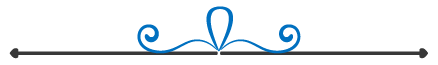 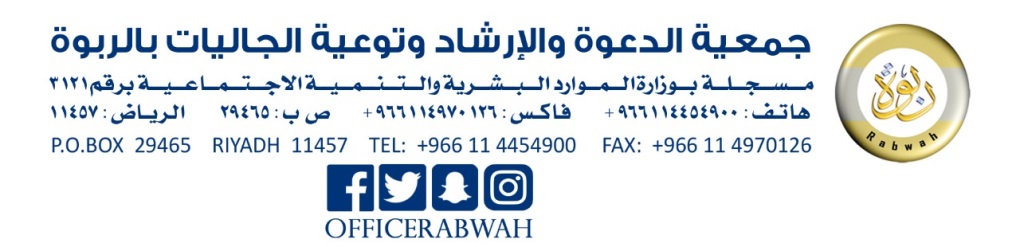 الإبداع في كمال الشرع وخطر الابتداع بشتوتأليف فضيلة الشیخمحمد بن صالح العثيمين رحمه الله